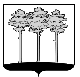 ГОРОДСКАЯ  ДУМА  ГОРОДА  ДИМИТРОВГРАДАУльяновской областиР Е Ш Е Н И Ег.Димитровград  28 августа  2019  года    	                                                                    № 31/218                                 О создании муниципального дорожного фондагорода Димитровграда Ульяновской областиВ соответствии со статьей 179.4 Бюджетного кодекса Российской Федерации, пунктом 5 части 1 статьи 16 Федерального закона от 06.10.2003 №131-ФЗ «Об общих принципах организации местного самоуправления в Российской Федерации», статьей 34 Федерального закона от 08.11.2007 №257-ФЗ «Об автомобильных дорогах и о дорожной деятельности в Российской Федерации и о внесении изменений в отдельные законодательные акты Российской Федерации», пунктом 5 части 1 статьи 7 Устава муниципального образования «Город Димитровград» Ульяновской области, в целях финансового обеспечения дорожной деятельности в отношении автомобильных дорог общего пользования местного значения, рассмотрев обращение исполняющего обязанности Главы города Димитровграда Ульяновской области Черноусова Ю.В. от 08.07.2019 №01-22/3397, Городская Дума города Димитровграда Ульяновской области третьего созыва решила:1. Создать муниципальный дорожный фонд города Димитровграда Ульяновской области.2. Утвердить Порядок формирования и использования бюджетных ассигнований муниципального дорожного фонда города Димитровграда Ульяновской области согласно приложению к настоящему решению.3. Признать утратившим силу (отменить) решение Городской Думы города Димитровграда Ульяновской области второго созыва от 29.01.2014 №7/84 «О создании муниципального дорожного фонда города Димитровграда Ульяновской области».4. Установить, что настоящее решение подлежит официальному опубликованию и размещению в информационно-телекоммуникационной сети Интернет на официальном сайте Городской Думы города Димитровграда Ульяновской области (www.dumagrad.ru).5. Установить, что настоящее решение вступает в силу со дня, следующего за днем его официального опубликования.6. Контроль исполнения настоящего решения возложить на комитет по финансово-экономической политике и городскому хозяйству (Куденко).ПОРЯДОКформирования и использования бюджетных ассигнований муниципального дорожного фонда города Димитровграда Ульяновской областиСтатья 1. Общие положения1. Порядок формирования и использования бюджетных ассигнований муниципального дорожного фонда города Димитровграда Ульяновской области определяет порядок формирования и использования муниципального дорожного фонда города Димитровграда Ульяновской области (далее по тексту - дорожный фонд).2. Дорожный фонд - часть средств бюджета города Димитровграда Ульяновской области (далее по тексту - бюджет города), подлежащая использованию в целях финансового обеспечения дорожной деятельности в отношении автомобильных дорог общего пользования, а также капитального ремонта и ремонта дворовых территорий, прилегающим многоквартирным домам, проездов к дворовым территориям, прилегающим к многоквартирным домам, расположенным в границах города Димитровграда Ульяновской области (далее по тексту - город).Статья 2. Порядок формирования дорожного фонда1. Объем бюджетных ассигнований дорожного фонда утверждается решением Городской Думы города Димитровграда Ульяновской области о бюджете на очередной финансовый год и плановый период в размере не менее прогнозируемого объема доходов бюджета города, установленных решением Городской Думы города Димитровграда Ульяновской области (далее по тексту - Городская Дума) от:1.1. субсидий, поступивших из областного бюджета Ульяновской области, в том числе дорожного фонда Ульяновской области, на софинансирование дорожной деятельности в отношении автомобильных дорог общего пользования местного значения (далее – автомобильные дороги), а также софинансирование капитального ремонта и ремонта дворовых территорий многоквартирных домов, проездов к дворовым территориям многоквартирных домов;1.2. акцизов на автомобильный бензин, прямогонный бензин, дизельное топливо, моторные масла для дизельных и (или) карбюраторных (инжекторных) двигателей, производимые на территории Российской Федерации, подлежащих зачислению в бюджет города;1.3. платы в счет возмещения вреда, причиняемого автомобильным дорогам местного значения транспортными средствами, осуществляющими перевозки тяжеловесных и (или) крупногабаритных грузов;1.4. денежных взысканий (штрафов) за нарушение правил движения тяжеловесного и (или) крупногабаритного транспортного средства по автомобильным дорогам местного значения;1.5. государственной пошлины за выдачу Администрацией города Димитровграда Ульяновской области (далее по тексту – Администрация города) специального разрешения на движение по автомобильным дорогам транспортного средства, осуществляющего перевозки опасных, тяжеловесных и (или) крупногабаритных грузов, в случае, если маршрут, часть маршрута транспортного средства, осуществляющего перевозки опасных, тяжеловесных и (или) крупногабаритных грузов, проходят по автомобильным дорогам местного значения городского округа и не проходят по автомобильным дорогам федерального, регионального или межмуниципального значения, участкам таких автомобильных дорог, зачисляемой в местный бюджет;1.6. денежных средств, поступающих в бюджет города от уплаты неустоек (штрафов, пеней), а также от возмещения убытков муниципального заказчика, взысканных в установленном порядке в связи с нарушением поставщиком (исполнителем, подрядчиком) условий муниципального контракта или иных договоров, финансируемых за счет средств дорожного фонда, или в связи с уклонением от заключения таких контрактов или иных договоров.2. Бюджетные ассигнования дорожного фонда, не использованные в текущем финансовом году, направляются на увеличение бюджетных ассигнований дорожного фонда в очередном финансовом году.Статья 3. Порядок использования бюджетных ассигнований дорожного фонда1. Главными распорядителями бюджетных средств, являющихся бюджетными ассигнованиями дорожного фонда являются Комитет по жилищно-коммунальному комплексу Администрации города Димитровграда Ульяновской области (далее по тексту - Комитет по ЖКК) и Администрация города, получателями бюджетных средств являются Муниципальное казенное учреждение «Городские дороги» (далее по тексту - МКУ «Городские дороги») и Муниципальное казенное учреждение «Дирекция инвестиционных и инновационных проектов» (далее по тексту - МКУ «ДИИП»).2. Объем бюджетных ассигнований дорожного фонда, предусмотренных решением Городской Думы на очередной финансовый год и плановый период, распределяется между МКУ «Городские дороги» и МКУ «ДИИП» в соответствии с полномочиями, предусмотренными Уставами указанных учреждений.3. Расходование бюджетных ассигнований дорожного фонда осуществляется в пределах бюджетных ассигнований, утвержденных решением Городской Думы, в соответствии с ведомственной структурой расходов на основании сводной бюджетной росписи расходов бюджета города.4. Бюджетные ассигнования дорожного фонда предусматриваются в рамках реализации муниципальных программ, инвестиционных проектов или отдельных отраслевых мероприятий.5. Использование бюджетных ассигнований дорожного фонда осуществляется в соответствии с порядком исполнения бюджета города Димитровграда Ульяновской области по расходам и источникам финансирования дефицита бюджета города Димитровграда Ульяновской области, утвержденного приказом Управления финансов и муниципальных закупок города Димитровграда Ульяновской области.6. Бюджетные ассигнования дорожного фонда для МКУ «Городские дороги» используются в целях финансового обеспечения дорожной деятельности в отношении автомобильных дорог, а именно:6.1. ремонта и содержания автомобильных дорог и сооружений на них;6.2. капитального ремонта и ремонта дворовых территорий многоквартирных домов, проездов к дворовым территориям многоквартирных домов;6.3. осуществление деятельности по ремонту и содержанию защитных дорожных сооружений, искусственных дорожных сооружений, производственных объектов, элементов обустройства автомобильных дорог;6.4. проведения мероприятий по повышению безопасности дорожного движения на автомобильных дорогах;6.5. диагностики, обследования и паспортизации автомобильных дорог;6.6. погашения кредиторской задолженности, связанной с осуществлением дорожной деятельности в отношении автомобильных дорог.7. Бюджетные ассигнования дорожного фонда для МКУ «ДИИП» используются в целях финансового обеспечения проектирования, строительства, реконструкции и капитального ремонта автомобильных дорог, в том числе разработки документации по планировке территории в целях размещения автомобильных дорог, инженерных изысканий, проведения необходимых экспертиз.Статья 4. Контроль за использованием бюджетных ассигнований дорожного фонда1. Контроль за целевым использованием бюджетных ассигнований дорожного фонда осуществляется в соответствии с бюджетным законодательством Российской Федерации и законодательством Ульяновской области, а также муниципальными правовыми актами органов местного самоуправления города Димитровграда Ульяновской области.2. Ответственность за целевое использование средств дорожного фонда несут главные распорядители и получатели средств дорожного фонда в соответствии с действующим законодательством.3. Ежеквартальный и годовой отчеты об использовании бюджетных ассигнований дорожного фонда составляются главными распорядителями бюджетных средств, являющихся бюджетными ассигнованиями дорожного фонда, на основании отчетов, представленных получателями средств дорожного фонда, в сроки, установленные для предоставления отчета об исполнении бюджета города.Председатель Городской Думы города Димитровграда Ульяновской области                         А.П.ЕрышевГлава города ДимитровградаУльяновской области	              Б.С.Павленко	ПРИЛОЖЕНИЕк решению Городской Думы города Димитровграда Ульяновской области третьего созыва от 28.08.2019 №31/218